コロナにまつわるモノと記憶を集めています！　応募用紙・記入日　　　　　　　　　　　年　　　　　月　　　　　日・応募される方・ 応募内容は何ですか？○を付けてください。　　　　　モノ（資料）　　　　記憶（証言）　　　　記憶（写真）・ 募集の要項（切りはなし前の左ページ）に記載されている応募資料や証言、写真の取り扱いや著作権等の帰属について、ご承諾いただけますでしょうか。○を付けてください。　　　　　はい　　　　　　　　いいえ・ モノ（資料）や記憶（写真）のご応募の方は説明文を、記憶（証言）のご応募の方はタイトルと原稿を次のページにご記入ください。　　　　　　　　私のコロナに関するモノと記憶・タイトル　「　　　　　　　　　　　　　　　　　　　　　　　　　　　　　　」・原稿（下の枠内に自由に記載してください。）※メールなどで提出される方は、この要項に記載の必要事項をご自身でご記入のうえ、ご応募ください。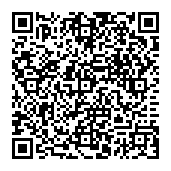 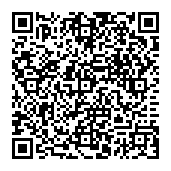 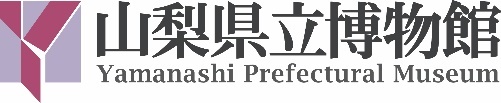 お名前（例：山梨太郎）生年月日（例：1950年1月1日）年　　　　　月　　　　　日生まれ　年　　　　　月　　　　　日生まれ　お住まいの地域（例：笛吹市）市・町・村市・町・村性別（例：女性）職業（例：自営業）連絡先（電話かメールは必須）（ご住所）〒（ご住所）〒（ご住所）〒（電話番号）（電話番号）（電話番号）（メールアドレス）（メールアドレス）（メールアドレス）